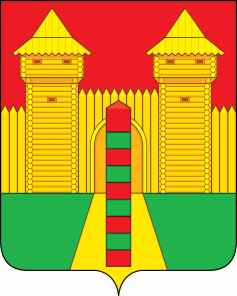 АДМИНИСТРАЦИЯ  МУНИЦИПАЛЬНОГО  ОБРАЗОВАНИЯ «ШУМЯЧСКИЙ   РАЙОН» СМОЛЕНСКОЙ  ОБЛАСТИП О С Т А Н О В Л Е Н И Еот  23.07.2020г.    № 368          п. ШумячиВ связи с кадровыми изменениями в Администрации муниципального образования «Шумячский район» Смоленской областиАдминистрация муниципального образования «Шумячский район» Смоленской областиП О С Т А Н О В Л Я Е Т:Внести в состав конкурсной комиссии по формированию резерва управленческих кадров Администрации муниципального образования «Шумячский район» Смоленской области, утверждённый постановлением Администрации муниципального образования «Шумячский район» Смоленской области от 23.11.2018 г.  № 558 « О конкурсной комиссии по формированию резерва управленческих кадров Администрации муниципального образования «Шумячский район» Смоленской области следующее изменение:позицию:заменить позицией следующего содержания:2. Настоящее распоряжение вступает в силу со дня его подписания.И.п. Главы муниципального образования«Шумячский район» Смоленской области                                               Г.А. ВарсановаО внесении изменений в состав конкурсной комиссии по формированию резерва управленческих кадров Администрации муниципального образования «Шумячский район» Смоленской области, утверждённый постановлением Администрации муниципального образования «Шумячский район» Смоленской области от 23.11.2018 г.  № 558«ВарсановаГалина Аркадьевна-и.п. Главы муниципального образования    «Шумячский район» Смоленской области,  председатель конкурсной комиссии»«ВарсановаГалина Аркадьевна-заместитель  Главы муниципального образования    «Шумячский район» Смоленской области,  председатель конкурсной комиссии»